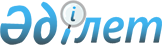 О признании утратившим силу постановления акимата Бородулихинского района Восточно-Казахстанской области от 28 октября 2014 года № 256 "Об определении перечня должностей специалистов социального обеспечения, образования и культуры, которым установлено повышение к должностным окладам за работу в сельской местности"Постановление акимата Бородулихинского района Восточно-Казахстанской области от 17 февраля 2016 года № 23       Примечание РЦПИ.

      В тексте документа сохранена пунктуация и орфография оригинала.

      В соответствии с пунктом 2 статьи 31 Закона Республики Казахстан от 23 января 2001 года "О местном государственном управлении и самоуправлении в Республике Казахстан", статьи 21-1 Закона Республики Казахстан от 24 марта 1998 года "О нормативных правовых актах", на основании представления Департамента юстиции Восточно-Казахстанской области № 07-14/117 от 18 января 2016 года, акимат Бородулихинского района ПОСТАНОВЛЯЕТ: 

      1. Признать утратившим силу постановление акимата Бородулихинского района Восточно-Казахстанской области от 28 октября 2014 года № 256 "Об определении перечня должностей специалистов социального обеспечения, образования и культуры, которым установлено повышение к должностным окладам за работу в сельской местности" (зарегистрированное в Реестре государственной регистрации нормативных правовых актов за № 3561 от 27 ноября 2014 года). 

      2. Контроль за исполнением настоящего постановления возложить на руководителя аппарата акима района С. Лазурина.

      3. Настоящее постановление вводится в действие со дня подписания.


					© 2012. РГП на ПХВ «Институт законодательства и правовой информации Республики Казахстан» Министерства юстиции Республики Казахстан
				
      Аким района

Г. Акулов
